Appetizers:Soup of the Day $7    Velvet Lobster Bisque $12 6 Canadian Coast Oysters with Garnish $15          6 Weekly Oyster Gratin $18Escargot Bourguinonne served in Roasted Bone Marrow $16Shrimp with Avocado Salsa $17Salades ComposÉe/Light EntrÉeJulienne Salad Avocado, Aged Cheddar, Hard Boiled Egg, Cucumber Black Forest Ham, 
Chorizo, Salami and Prosciutto with a Lemon Dressing  $15Add Chicken & Bacon $8     Add Steak & Bacon $12Classic Caesar Salad Served with Crisp Bacon, Parmigiano Reggiano Herbed Croutons  $12 Add Grilled Chicken Breast $7 (can be served without bacon)     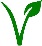 Kale Caesar Salad Served with Roasted Chickpeas  $12 Martini Caprese Salad 
Cherry Tomatoes, Buffalo Mozzarella, Sliced Black Olives, Pesto Vinaigrette and Crustini  $12Organic Mesclun Greens  Served with an Herbed House Dressing  $8Entrée Dinner10 oz Grilled Natural Angus Beef Striploin with Peppercorn Sauce and Frites   $34Chef’s Choice of Market Fish and Vegetables   $Market PriceRoasted Australian Rack of Lamb with Puree of Parsnip and Rosemary Mint Jus   $37Deconstructed Beef Wellington served with a Red Wine Demi Glace Reduction     $38Veal Osso Bucco with Mashed Potatoes and Natural Juice   $29Potato Gnocchi with Kale, Cherry Tomatoes and Parmigiano Reggiano  $18
Add Chicken Breast or Shrimp $8Atlantic Salmon Roulade with Cherry Tomatoes, Vegetables and Nicoise Butter  $26 Extras & Sides